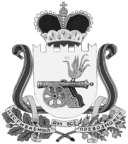 ВЯЗЕМСКИЙ РАЙОННЫЙ СОВЕТ ДЕПУТАТОВРЕШЕНИЕот 25.10.2017 № 137	Рассмотрев информацию муниципального унитарного предприятия  Автоколонна 1459 г. Вязьмы Смоленской области об итогах работы за январь-август 2016 года,  руководствуясь Уставом муниципального образования «Вяземский район» Смоленской области, Вяземский районный Совет депутатовРЕШИЛ:Информацию муниципального унитарного предприятия  Автоколонна 1459 г. Вязьмы Смоленской области об итогах работы за январь-август 2016 года принять к сведению. Администрации муниципального образования «Вяземский район» Смоленской области до 14 декабря 2017 года решить вопрос по выходу муниципального унитарного предприятия Автоколонна 1459 г. Вязьмы Смоленской области из процедуры банкротства. Настоящее решение вступает в силу с момента принятия.Контроль за исполнением решения возложить на постоянную комиссию Вяземского районного Совета депутатов по строительству, ЖКХ и транспорту.Председатель Вяземского районного Совета депутатов                                                                     П.В. Хомайко